Baltic Women’s football league 2020Stadium, City, CountryTeam A – Team B,  _______________                              (date and time )Team:				       Team AP = PLAYING / S = SUBSTITUTE / A = ADDITIONAL / C = CAPTAIN / G = GOALKEEPERSuspended, injured or unlisted players are not allowed to seat on the substitutes' bench or on the technical seats.Player List:Signature of the captain: (please indicate the number)				__________________________________________________________Signature of the official in charge:				__________________________________________________________Baltic Women’s football league 2020Stadium, City, CountryTeam A – Team B, ______________-                                   (date and time )Team:					Team AStaffTactical Line Ups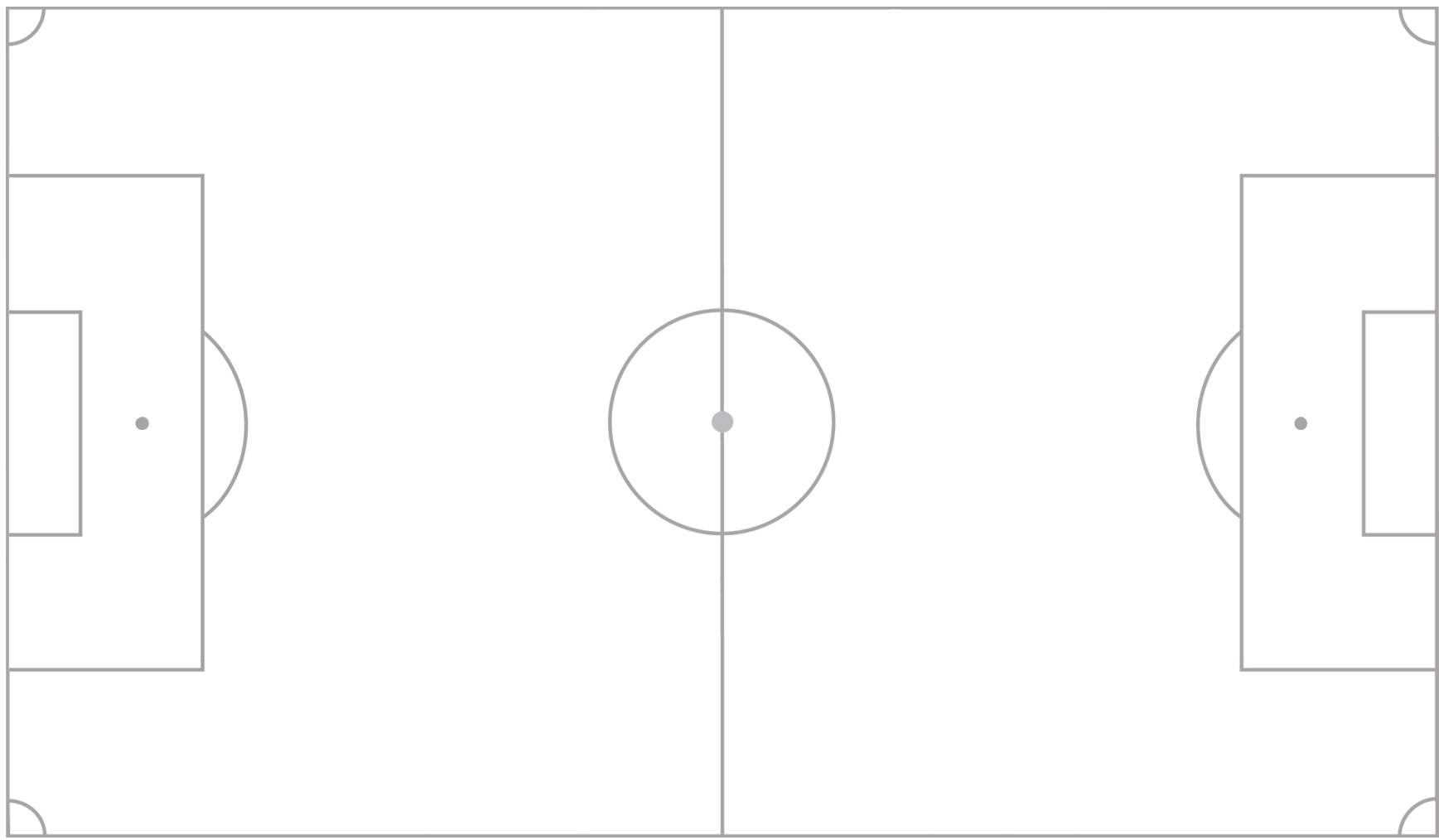 Signature of the captain: (please indicate the number)				__________________________________________________________Signature of the official in charge:				__________________________________________________________Baltic Women’s football league 2020Stadium, City, CountryTeam A – Team B, _______________-                                  (date and time ) Team:                                                                    Team BP = PLAYING / S = SUBSTITUTE / A = ADDITIONAL / C = CAPTAIN / G = GOALKEEPERSuspended, injured or unlisted players are not allowed to seat on the substitutes' bench or on the technical seats.Player List:                                                                                                 Signature of the captain: (please indicate the number)				__________________________________________________________Signature of the official in charge:				__________________________________________________________Baltic Women’s football league 2020Stadium, City, CountryTeam A – Team B, _____________-                                     (date and time )Team:                                                                             Team BStaffTactical Line UpsSignature of the captain: (please indicate the number)				__________________________________________________________Signature of the official in charge:				__________________________________________________________Baltic Women’s football league 2020Stadium, City, CountryTeam A – Team B, _______________                          ( date and time )Team:     A                                                       Additional technical seats                 StaffSignature of the official in charge:				__________________________________________________________Baltic Women’s football league 2018Stadium, City, CountryTeam A – Team B, 00.00.2018 00:00Team:     B                                                     Additional technical seats                 StaffSignature of the official in charge:				__________________________________________________________Shirt noNAMEDate of birthPSANAMERoleShirt noNAMEDate of birthPSANAMERoleNAMERoleNAMERole